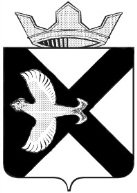 ДУМА МУНИЦИПАЛЬНОГО ОБРАЗОВАНИЯПОСЕЛОК БОРОВСКИЙРЕШЕНИЕ27 мая  2020 г.					                      	       	         № 728рп. БоровскийТюменского муниципального районаВ соответствии с Бюджетным кодексом Российской Федерации», положением «О бюджетном процессе в муниципальном образовании поселок Боровский», Дума муниципального образования поселок Боровский  РЕШИЛА:Внести изменения в решение Боровской поселковой Думы от 27.11.2019 № 663 «О бюджете муниципального образования поселок Боровский на 2020 год и на плановый период 2021 и 2022 годов»:Пункт 1 Статьи 1 изложить в следующей редакции: «1) Общий объем доходов бюджета муниципального образования поселок Боровский в сумме  82 191,8  тыс. рублей»;1.2. Пункт 2 Статьи 1 изложить в следующей редакции: «2) Общий объем расходов бюджета муниципального образования поселок Боровский в сумме  88 534,3 тыс. рублей»;1.3. Пункт 4 Статьи 1  изложить в следующей редакции: «4) дефицит бюджета муниципального образования поселок Боровский в сумме 6 342,5 тыс. рублей;1.4. Приложения к решению Боровской поселковой Думы от 27.11.2019 № 663 «О бюджете муниципального образования поселок Боровский на 2020 год и на плановый период 2021 и 2022 годов» изложить в  новой редакции:Приложение 1 изложить в редакции согласно Приложению 1 к настоящему решению.Приложение 3 изложить в редакции согласно Приложению 2 к настоящему решению.Приложение 10 изложить в редакции согласно Приложению 3 к настоящему решению.Приложение 12 изложить в редакции согласно Приложению 4 к настоящему решению.Приложение 14 изложить в редакции согласно Приложению 5 к настоящему решению.2. Опубликовать настоящее решение на официальном сайте муниципального образования поселок Боровский.3. Контроль за выполнением настоящего решения возложить на  постоянную комиссию Боровской поселковой Думы по экономическому развитию, бюджету, финансам, налогам, местному самоуправлению и правотворчеству.Глава муниципального образования                                                С.В. СычеваПредседатель Думы                                                         		      А.А. КвинтПриложение 1к Решению Боровской поселковой Думыот  27.05.2020 №728ИСТОЧНИКИ ФИНАНСИРОВАНИЯ ДЕФИЦИТА БЮДЖЕТА МУНИЦИПАЛЬНОГО ОБРАЗОВАНИЯ ПОСЕЛОК БОРОВСКИЙ НА 2020 годПриложение 2к Решению Боровской поселковой Думы от  27.05.2020 №728МЕЖБЮДЖЕТНЫЕ ТРАНСФЕРТЫ ПО ГРУППЕ «БЕЗВОЗМЕЗДНЫЕ ПОСТУПЛЕНИЯ» В БЮДЖЕТ МУНИЦИПАЛЬНОГО ОБРАЗОВАНИЯ ПОСЕЛОК БОРОВСКИЙ НА 2020 ГОД И НА ПЛАНОВЫЙ ПЕРИОД 2021 И 2022 ГОДОВ(тыс. руб.)Приложение 3к Решению Боровской поселковой Думы от  27.05.2020 №728РАСПРЕДЕЛЕНИЕ БЮДЖЕТНЫХ АССИГНОВАНИЙ ПО РАЗДЕЛАМ И ПОДРАЗДЕЛАМ КЛАССИФИКАЦИИ РАСХОДОВ БЮДЖЕТА МУНИЦИПАЛЬНОГО ОБРАЗОВАНИЯ ПОСЕЛОК БОРОВСКИЙ НА 2020 ГОД .Приложение 4к Решению Боровской поселковой Думы от  27.05.2020 №728РАСПРЕДЕЛЕНИЕ БЮДЖЕТНЫХ АССИГНОВАНИЙ ПО РАЗДЕЛАМ, ПОДРАЗДЕЛАМ, ЦЕЛЕВЫМ СТАТЬЯМ (МУНИЦИПАЛЬНЫМ ПРОГРАММАМ МУНИЦИПАЛЬНОГО ОБРАЗОВАНИЯ ПОСЕЛОК БОРОВСКИЙ И НЕПРОГРАММНЫМ НАПРАВЛЕНИЯМ ДЕЯТЕЛЬНОСТИ), ГРУППАМ И ПОДГРУППАМ ВИДОВ РАСХОДОВ КЛАССИФИКАЦИИ РАСХОДОВ БЮДЖЕТА МУНИЦИПАЛЬНОГО ОБРАЗОВАНИЯ ПОСЕЛОК БОРОВСКИЙ НА 2020 ГОДПриложение 5к Решению Боровской поселковой Думы от  27.05.2020 №728ВЕДОМСТВЕННАЯ СТРУКТУРА РАСХОДОВ БЮДЖЕТА МУНИЦИПАЛЬНОГО ОБРАЗОВАНИЯ ПОСЕЛОК БОРОВСКИЙ ПО ГЛАВНЫМ РАСПОРЯДИТЕЛЯМ БЮДЖЕТНЫХ СРЕДСТВ, РАЗДЕЛАМ, ПОДРАЗДЕЛАМ, ЦЕЛЕВЫМ СТАТЬЯМ (МУНИЦИПАЛЬНЫМ ПРОГРАММАМ МУНИЦИПАЛЬНОГО ОБРАЗОВАНИЯ И НЕПРОГРАММНЫМ НАПРАВЛЕНИЯМ ДЕЯТЕЛЬНОСТИ), ГРУППАМ И ПОДГРУППАМ ВИДОВ РАСХОДОВ КЛАССИФИКАЦИИ РАСХОДОВ БЮДЖЕТА МУНИЦИПАЛЬНОГО ОБРАЗОВАНИЯ ПОСЕЛОК БОРОВСКИЙ НА 2020 ГОД.Приложение 6к Решению Боровской поселковой Думы от  27.05.2020 №728РАСПРЕДЕЛЕНИЕ БЮДЖЕТНЫХ АССИГНОВАНИЙ ПО МУНИЦИПАЛЬНЫМ ПРОГРАММАМ МУНИЦИПАЛЬНОГО ОБРАЗОВАНИЯ ПОСЕЛОК БОРОВСКИЙ НА 2020 ГОД Наименование источникаКод бюджетной классификацииСумма, тыс. руб.Источники внутреннего финансирования дефицитов бюджетов066 01 00 00 00 00 0000 000- 6 342,5Изменение остатков средств на счетах по учету средств бюджета066 01 05 00 00 00 0000 000- 6 342,5Увеличение остатков средств бюджетов066 01 05 00 00 00 0000 50082 191,8Увеличение прочих остатков денежных средств бюджетов сельских поселений066 01 05 02 01 10 0000 51082 191,8Уменьшение остатков средств бюджетов066 01 05 00 00 00 0000 60088 534,3Уменьшение прочих остатков денежных средств бюджетов сельских поселений066 01 05 02 01 10 0000 61088 534,3Наименование поступленийКод бюджетной классификации2020 годПлановый периодПлановый периодНаименование поступленийКод бюджетной классификации2020 год2021 год 2022 год БЕЗВОЗМЕЗДНЫЕ ПОСТУПЛЕНИЯ2 00 00000 00 0000 00053788,72349624938БЕЗВОЗМЕЗДНЫЕ ПОСТУПЛЕНИЯ ОТ ДРУГИХ БЮДЖЕТОВ БЮДЖЕТНОЙ СИСТЕМЫ РОССИЙСКОЙ ФЕДЕРАЦИИ2 02 00000 00 0000 00053788,72349624938Дотации бюджетам субъектов Российской Федерации и муниципальных образований2 02 10000 00 0000 150409409409Дотации бюджетам сельских поселений на выравнивание бюджетной обеспеченности из бюджетов муниципальных районов2 02 16001 10 0000150409409409Субсидии бюджетам бюджетной системы Российской Федерации (межбюджетные субсидии)2 02 20000 00 0000 1502061Субсидии бюджетам сельских поселений на обеспечение комплексного развития сельских территорий2 02 25576 10 0000 1502061Субвенции бюджетам субъектов Российской Федерации и муниципальных образований2 02 30000 00 0000 150114611471166Субвенции бюджетам сельских поселений на осуществление первичного воинского учета на территориях, где отсутствуют военные комиссариаты2 02 35118 10 0000 150114611471166Иные межбюджетные трансферты2 02 40000 00 0000 15049278,92194023363Межбюджетные трансферты, передаваемые бюджетам сельских поселений из бюджетов муниципальных районов на осуществление части полномочий по решению вопросов местного значения в соответствии с заключенными соглашениями2 02 40014 10 0000 150194226258Прочие межбюджетные трансферты, передаваемые бюджетам сельских поселений2 02 49999 10 0000 15049924,42171423105ПРОЧИЕ БЕЗВОЗМЕЗДНЫЕ ПОСТУПЛЕНИЯ2 07 00000 00 0000 15021Прочие безвозмездные поступления в бюджеты сельских поселений2 07 05030 10 0000 15021ДОХОДЫ БЮДЖЕТОВ БЮДЖЕТНОЙ СИСТЕМЫ РОССИЙСКОЙ ФЕДЕРАЦИИ ОТ ВОЗВРАТА ОСТАТКОВ СУБСИДИЙ, СУБВЕНЦИЙ И ИНЫХ МЕЖБЮДЖЕТНЫХ ТРАНСФЕРТОВ, ИМЕЮЩИХ ЦЕЛЕВОЕ НАЗНАЧЕНИЕ, ПРОШЛЫХ ЛЕТ2 18 00000 00 0000 00033,3Доходы бюджетов сельских поселений от возврата остатков субсидий, субвенций и иных межбюджетных трансфертов, имеющих целевое назначение, прошлых лет из бюджетов муниципальных районов2 18 60010 10 0000 15033,3НаименованиеРзПРСумма, тыс. руб.Общегосударственные вопросы010020848,8Функционирование высшего должностного лица субъекта Российской Федерации и муниципального образования01022090Функционирование Правительства Российской Федерации, высших исполнительных органов государственной власти субъектов Российской Федерации, местных администраций010414152,9Обеспечение деятельности финансовых, налоговых и таможенных органов и органов финансового (финансово-бюджетного) надзора010617Обеспечение проведение выборов и референдумов01071068Другие общегосударственные вопросы01133520,9Национальная оборона02001837,4Мобилизационная и вневойсковая подготовка02031837,4Национальная безопасность и правоохранительная деятельность03002921Защита населения и территории от чрезвычайных ситуаций природного и техногенного характера, гражданская оборона03091143Обеспечение пожарной безопасности03101113Другие вопросы в области национальной безопасности и правоохранительной деятельности0314665Национальная экономика040012887,6Общеэкономические вопросы04012823,1Дорожное хозяйство (дорожные фонды)04099766Другие вопросы в области национальной экономики0412298,5Жилищно-коммунальное хозяйство050039381,5Жилищное хозяйство05017333,8Коммунальное хозяйство050234Благоустройство050332013,7Образование0700103Молодежная политика0707103Культура, кинематография08002075Культура08012075Социальная политика1000462Пенсионное обеспечение1001312Социальное обеспечение населения1003150Физическая культура и спорт11008018Массовый спорт11028018Всего расходов88534,3НаименованиеРзПрЦСРВРСумма, тыс. руб.Общегосударственные вопросы010020848,8Функционирование высшего должностного лица субъекта Российской Федерации и муниципального образования01022090Муниципальная программа «Развитие муниципальной службы в муниципальном образовании поселок Боровский на 2020-2022  года»010201 0 00 000002090Высшее должностное лицо муниципального образования (глава муниципального образования, возглавляющий местную администрацию) в рамках программы «Развитие муниципальной службы в муниципальном образовании поселок Боровский на 2020-2022  года»010201 0 00 701102090Расходы на выплаты персоналу в целях обеспечения выполнения функций государственными (муниципальными) органами, казенными учреждениями, органами управления государственными внебюджетными фондами 010201 0 00 701101002090Расходы на выплаты персоналу государственных (муниципальных) органов010201 0 00 701101202090Функционирование Правительства Российской Федерации, высших исполнительных органов государственной власти субъектов Российской Федерации, местных администраций010414152,9Муниципальная программа «Развитие муниципальной службы в муниципальном образовании поселок Боровский на 2020-2022  годы»010401 0 00 0000013923,9Обеспечение деятельности органов местного самоуправления в рамках программы «Развитие муниципальной службы в муниципальном образовании поселок Боровский на 2020-2022  годы»010401 0 00 7010013472Расходы на выплаты персоналу в целях обеспечения выполнения функций государственными (муниципальными) органами, казенными учреждениями, органами управления государственными внебюджетными фондами010401 0 00 7010010013031Расходы на выплаты персоналу государственных (муниципальных) органов010401 0 00 7010012013031Закупка товаров, работ и услуг для государственных (муниципальных) нужд010401 0 00 70100200451,9Иные закупки товаров, работ и услуг для обеспечения государственных (муниципальных) нужд010401 0 00 70100240451,9Муниципальная программа «Повышение эффективности управления и распоряжения собственностью муниципального образования поселок Боровский на 2020-2022 годы»010402 0 00 00000670Обеспечение деятельности органов местного самоуправления в рамках программы «Повышение эффективности управления и распоряжения собственностью муниципального образования поселок Боровский на 2020-2022  годы010402 0 00 70100670Закупка товаров, работ и услуг для государственных (муниципальных) нужд010402 0 00 70100200670Иные закупки товаров, работ и услуг для обеспечения государственных (муниципальных) нужд010402 0 00 70100240670Обеспечение деятельности финансовых, налоговых и таможенных органов и органов финансового (финансово-бюджетного) надзора010617Иные межбюджетные трансферты, передаваемые органами местного самоуправления муниципального образования бюджету района на решение вопросов местного значения010699 0 00 9002017Межбюджетные трансферты010699 0 00 9002050017Иные межбюджетные трансферты010699 0 00 9002054017Обеспечение проведения выборов и референдумов01071068Проведение выборов в Боровскую поселковую Думу010799 0 00 70010 1068Иные бюджетные ассигнования010799 0 00 70010 8001068Специальные расходы010799 0 00 70010 8801068Другие общегосударственные вопросы01133520,9Муниципальная программа «Развитие муниципальной службы в муниципальном образовании поселок Боровский на 2020-2022  годы»011301 0 00 00000373,5Опубликование муниципальных правовых актов, иной официальной информации в печатном СМИ в рамках программы «Развитие муниципальной службы в муниципальном образовании поселок Боровский на 2020-2022  годы»011301 0 00 70480350Закупка товаров, работ и услуг для государственных (муниципальных) нужд011301 0 00 70480200350Иные закупки товаров, работ и услуг для обеспечения государственных (муниципальных) нужд011301 0 00 70480240350Выполнение других обязательств органов местного самоуправления в рамках программы «Развитие муниципальной службы в муниципальном образовании поселок Боровский на 2019-2021 года»011301 0 00 70100103,5Закупка товаров, работ и услуг для государственных (муниципальных) нужд011301 0 00 70100200103,5Иные закупки товаров, работ и услуг для обеспечения государственных (муниципальных) нужд011301 0 00 70100240103,5Муниципальная программа «Повышение эффективности управления и распоряжения собственностью муниципального образования поселок Боровский на 2020-2022  годы»011302 0 00 00000 2957,4Обеспечение деятельности органов местного самоуправления в рамках программы «Повышение эффективности управления и распоряжения собственностью муниципального образования поселок Боровский на 2020-2022  годы011302 0 00 70100460,6Закупка товаров, работ и услуг для государственных (муниципальных) нужд011302 0 00 70100200460,6Иные закупки товаров, работ и услуг для обеспечения государственных (муниципальных) нужд011302 0 00 70100240460,6Выполнение других обязательств органов местного самоуправления в рамках программы «Повышение эффективности управления и распоряжения собственностью муниципального образования поселок Боровский на 2020-2022  годы»011302 0 00 70200 2496,8Закупка товаров, работ и услуг для государственных (муниципальных) нужд011302 0 00 702002002496,8Иные закупки товаров, работ и услуг для обеспечения государственных (муниципальных) нужд011302 0 00 702002402496,8Муниципальная программа «Благоустройство территории муниципального образования поселок Боровский на 2020-2022 годы»0113 110Мероприятия по проведению конкурсов по благоустройству территории011306 0 01 70200110Закупка товаров, работ и услуг для государственных (муниципальных) нужд0113  06 0 01 70200200110Иные закупки товаров, работ и услуг для обеспечения государственных (муниципальных) нужд0113 06 0 01 70200240110Национальная оборона02001836Мобилизационная и вневойсковая подготовка02031836Муниципальная программа «Организация и осуществление первичного воинского учета на территории муниципального образования поселок Боровский на 2020-2022  годы»020303 0 00 000001836Осуществление первичного воинского учета на территориях, где отсутствуют военные комиссариаты в рамках муниципальной программы «Организация и осуществление первичного воинского учета на территории муниципального образования поселок Боровский на 2020-2022  годы020303 0 00 511801146Расходы на выплаты персоналу в целях обеспечения выполнения функций государственными (муниципальными) органами, казенными учреждениями, органами управления государственными внебюджетными фондами020303 0 00 511801001146Расходы на выплаты персоналу государственных (муниципальных) органов020303 0 00 511801201146Обеспечение деятельности органов местного самоуправления в рамках программы «Организация и осуществление первичного воинского учета на территории муниципального образования поселок Боровский на 2020-2022  годы»020303 0 00 70100690Расходы на выплаты персоналу в целях обеспечения выполнения функций государственными (муниципальными) органами, казенными учреждениями, органами управления государственными внебюджетными фондами020303 0 00 70100100654Расходы на выплаты персоналу государственных (муниципальных) органов020303 0 00 70100120654Закупка товаров, работ и услуг для государственных (муниципальных) нужд020303 0 00 7010020036Иные закупки товаров, работ и услуг для обеспечения государственных (муниципальных) нужд020303 0 00 7010024036Национальная безопасность и правоохранительная деятельность03002921Защита населения и территории от чрезвычайных ситуаций природного и техногенного характера, гражданская оборона03091143Муниципальная программа «Обеспечение безопасности жизнедеятельности на территории поселка Боровский на 2020-2022  годы030904 0 00 000001143Мероприятия по обеспечению безопасности людей на водных объектах030904001703101143Закупка товаров, работ и услуг для государственных (муниципальных) нужд030904001703102001143Иные закупки товаров, работ и услуг для обеспечения государственных (муниципальных) нужд030904001703102401143Обеспечение пожарной безопасности03101113Муниципальная программа «Обеспечение безопасности жизнедеятельности на территории поселка Боровский на 2020-2022 годы031004 0 00 000001113Мероприятия по обеспечению первичных мер пожарной безопасности031004 0 04 70240558Закупка товаров, работ и услуг для государственных (муниципальных) нужд031004 0 04 70240200558Иные закупки товаров, работ и услуг для обеспечения государственных (муниципальных) нужд031004 0 04 70240240558Мероприятия по обеспечению деятельности пожарной дружины031004 0 05 70250 585Расходы на выплаты персоналу в целях обеспечения выполнения функций государственными (муниципальными) органами, казенными учреждениями, органами управления государственными внебюджетными фондами031004 0 05 70250 100585Расходы на выплаты персоналу государственных (муниципальных) органов031004 0 05 70250 120585Другие вопросы в области национальной безопасности и правоохранительной деятельности0314665Муниципальная программа «Обеспечение безопасности жизнедеятельности на территории поселка Боровский на 2020-2022  годы031404 0 00 00000665Иные межбюджетные трансферты, передаваемые органами местного самоуправления муниципального образования бюджету района на решение вопросов местного значения031404 0 06 90020 665Межбюджетные трансферты031404 0 06 90020 500665Иные межбюджетные трансферты031404 0 06 90020 540665Национальная экономика040012887,6Общеэкономические вопросы04012823,1Муниципальная программа «Основные направления развития молодежной политики в муниципальном образовании поселок Боровский на 2020-2022 годы04012021,1Мероприятия по трудоустройству несовершеннолетних подростков040107004701401841,5Расходы на выплаты персоналу в целях обеспечения выполнения функций государственными (муниципальными) органами, казенными учреждениями, органами управления государственными внебюджетными фондами040107004701401001841,5Расходы на выплаты персоналу государственных (муниципальных) органов040107004701401201841,5Мероприятия по обеспечению занятости населения 04010700570140179,6Расходы на выплаты персоналу в целях обеспечения выполнения функций государственными (муниципальными) органами, казенными учреждениями, органами управления государственными внебюджетными фондами04010700570140100179,6Расходы на выплаты персоналу государственных (муниципальных) органов04010700570140120179,6Мероприятия по обеспечению занятости населения в рамках непрограммных мероприятий04019900070140802Расходы на выплаты персоналу в целях обеспечения выполнения функций государственными (муниципальными) органами, казенными учреждениями, органами управления государственными внебюджетными фондами04019900070140100802Расходы на выплаты персоналу государственных (муниципальных) органов04019900070140120802Дорожное хозяйство (дорожные фонды)04099766Муниципальная программа «Содержание автомобильных дорог муниципального образования поселок Боровский 2020-2022 годы»040905 0 00 000009766Мероприятия по содержанию автомобильных дорог в границах населенного пункта040905 0 01 77050 9572Закупка товаров, работ и услуг для государственных (муниципальных) нужд040905 0 01 77050 2009572Иные закупки товаров, работ и услуг для обеспечения государственных (муниципальных) нужд040905 0 01 77050 2409572Мероприятия по содержанию автомобильных дорог вне границ населенного пункта040905 0 02 77050 194Закупка товаров, работ и услуг для государственных (муниципальных) нужд040905 0 02 77050 200194Иные закупки товаров, работ и услуг для обеспечения государственных (муниципальных) нужд040905 0 02 77050 240194Другие вопросы в области национальной экономики0412298,5Муниципальная программа «Повышение эффективности управления и распоряжения собственностью муниципального образования поселок Боровский на 2020-2022годы0412298,5Мероприятия по проведению кадастровых работ на земельные участки под многоквартирными домами041202 0  04 70290 298,5Прочая закупка товаров, работ и услуг для муниципальных нужд041202 0  04 70290 200298,5Иные закупки товаров, работ и услуг для обеспечения государственных (муниципальных) нужд041202 0  04 70290 240298,5Жилищно-коммунальное хозяйство050039381,5Жилищное хозяйство05017333,8Муниципальная программа «Повышение эффективности управления и распоряжения собственностью муниципального образования поселок Боровский на 2020-2022  годы050102 0 00 00000 7333,8Уплата ежемесячных взносов на капитальный ремонт общего имущества в многоквартирных домах органами местного самоуправления, как собственниками помещений в многоквартирных домах в рамках программы «Повышение эффективности управления и распоряжения собственностью муниципального образования поселок Боровский на 2020-2022  года»050102 0 00 96160 541Прочая закупка товаров, работ и услуг для муниципальных нужд050102 0 00 96160 200541Иные закупки товаров, работ и услуг для обеспечения государственных (муниципальных) нужд050102 0 00 96160 240541Мероприятия по сносу жилых домов, признанных аварийными и подлежащим сносу050102 0 05 703706792,8Прочая закупка товаров, работ и услуг для муниципальных нужд050102 0 05 70370 2006792,8Иные закупки товаров, работ и услуг для обеспечения государственных (муниципальных) нужд050102 0 05 70370 2406792,8Коммунальное хозяйство050234Иные межбюджетные трансферты, передаваемые органами местного самоуправления муниципального образования бюджету района на решение вопросов местного значения050299 0 00 9002034Межбюджетные трансферты050299 0 00 9002050034Иные межбюджетные трансферты050299 0 00 9002054034Благоустройство050332013,7Муниципальная программа «Благоустройство территории муниципального образования поселок Боровский на 2020-2022  годы»0503 06 0 00 0000022850,7Мероприятия по содержанию  и приведению в нормативное состояние элементов благоустройства0503 06 0 02 7600019972,1Закупка товаров, работ и услуг для государственных (муниципальных) нужд0503 06 0 02 7600020019972,1Иные закупки товаров, работ и услуг для обеспечения государственных (муниципальных) нужд0503 06 0 02 7600024019972,1Мероприятия по реализации общественно значимых Проектов на территории муниципального образования поселок Боровский по благоустройству сельских территорий050306 0 03 L57632878,6Закупка товаров, работ и услуг для государственных (муниципальных) нужд050306 0 03 L5763 2002878,6Иные закупки товаров, работ и услуг для обеспечения государственных (муниципальных) нужд050306 0 03 L5763 2402878,6Муниципальная программа муниципального образования поселок Боровский «Формирование современной сельской среды» до 2022 года050308 0 00 000009163Мероприятия по благоустройству дворовых территорий050308 0 0176000 9163Закупка товаров, работ и услуг для государственных (муниципальных) нужд050308 0 01 76000 2009163Иные закупки товаров, работ и услуг для обеспечения государственных (муниципальных) нужд050308 0 01 760002409163Образование0700103Молодежная политика0707103Муниципальная программа «Основные направления развития молодежной политики в муниципальном образовании поселок Боровский на 2020-2022  годы070707 0 00 00000103Мероприятия по созданию условий для развития социальной активности молодежи, участия в общественной деятельности направленной на решение социально значимых проблем0707 07 0 02 90020103Межбюджетные трансферты0707 07 0 02 90020500103Иные межбюджетные трансферты0707 07 0 02 90020540103Культура, кинематография08002075Культура08012075Иные межбюджетные трансферты, передаваемые органами местного самоуправления муниципального образования бюджету района на решение вопросов местного значения080199 0 00 90020 2075Межбюджетные трансферты080199 0 00 90020 5002075Иные межбюджетные трансферты080199 0 00 90020 5402075Социальная политика1000462Пенсионное обеспечение1001312Муниципальная программа «Развитие муниципальной службы в муниципальном образовании поселок Боровский на 2020-2022  годы»100101 0 00 00000312Доплаты к пенсиям муниципальных служащих в рамках программы «Развитие муниципальной службы в муниципальном образовании поселок Боровский на 2020-2022  годы»100101 0 00 70470 312Социальное обеспечение и иные выплаты населению100101 0 00 70470 300312Социальные выплаты гражданам, кроме публичных нормативных социальных выплат100101 0 00 70470 320312Социальное обеспечение населения1003150Муниципальная программа  «Развитие муниципальной службы в муниципальном  образовании поселок Боровский на 2020-2022 годы»1003100Мероприятия в области социальной политики100301 0 00 70270100Закупка товаров, работ и услуг для государственных (муниципальных) нужд100301 0 00 70270 200100Иные закупки товаров, работ и услуг для обеспечения государственных (муниципальных) нужд100301 0 00 70270 240100Социальное обеспечение и иные выплаты населению вне программных мероприятий100399 0 007027050Социальное обеспечение и иные выплаты населению100399 0 007027030050Пособия, компенсации и другие выплаты гражданам100399 0 007027032050Физическая культура и спорт11008018Массовый спорт11028018Иные межбюджетные трансферты, передаваемые органами местного самоуправления муниципального образования бюджету района на решение вопросов местного значения110299 0 00 900208018Межбюджетные трансферты110299 0 00 900205008018Иные межбюджетные трансферты110299 0 00 900205408018Всего расходов88534,3НаименованиеГлавный распорядительРзПрЦСРВРСумма, тыс. руб.Администрация муниципального образования поселок Боровский06688534,3Общегосударственные вопросы066010020848,8Функционирование высшего должностного лица субъекта Российской Федерации и муниципального образования06601022090Муниципальная программа «Развитие муниципальной службы в муниципальном образовании поселок Боровский на 2020-2022  года»066010201 0 00 000002090Высшее должностное лицо муниципального образования (глава муниципального образования, возглавляющий местную администрацию) в рамках программы «Развитие муниципальной службы в муниципальном образовании поселок Боровский на 2020-2022  года»066010201 0 00 701102090Расходы на выплаты персоналу в целях обеспечения выполнения функций государственными (муниципальными) органами, казенными учреждениями, органами управления государственными внебюджетными фондами 066010201 0 00 701101002090Расходы на выплаты персоналу государственных (муниципальных) органов066010201 0 00 701101202090Функционирование Правительства Российской Федерации, высших исполнительных органов государственной власти субъектов Российской Федерации, местных администраций066010414152,9Муниципальная программа «Развитие муниципальной службы в муниципальном образовании поселок Боровский на 2020-2022  годы»066010401 0 00 0000013923,9Обеспечение деятельности органов местного самоуправления в рамках программы «Развитие муниципальной службы в муниципальном образовании поселок Боровский на 2020-2022  годы»066010401 0 00 7010013472Расходы на выплаты персоналу в целях обеспечения выполнения функций государственными (муниципальными) органами, казенными учреждениями, органами управления государственными внебюджетными фондами066010401 0 00 7010010013031Расходы на выплаты персоналу государственных (муниципальных) органов066010401 0 00 7010012013031Закупка товаров, работ и услуг для государственных (муниципальных) нужд066010401 0 00 70100200451,9Иные закупки товаров, работ и услуг для обеспечения государственных (муниципальных) нужд066010401 0 00 70100240451,9Муниципальная программа «Повышение эффективности управления и распоряжения собственностью муниципального образования поселок Боровский на 2020-2022 годы»066010402 0 00 00000670Обеспечение деятельности органов местного самоуправления в рамках программы «Повышение эффективности управления и распоряжения собственностью муниципального образования поселок Боровский на 2020-2022  годы066010402 0 00 70100670Закупка товаров, работ и услуг для государственных (муниципальных) нужд066010402 0 00 70100200670Иные закупки товаров, работ и услуг для обеспечения государственных (муниципальных) нужд066010402 0 00 70100240670Обеспечение деятельности финансовых, налоговых и таможенных органов и органов финансового (финансово-бюджетного) надзора066010617Иные межбюджетные трансферты, передаваемые органами местного самоуправления муниципального образования бюджету района на решение вопросов местного значения066010699 0 00 9002017Межбюджетные трансферты066010699 0 00 9002050017Иные межбюджетные трансферты066010699 0 00 9002054017Обеспечение проведения выборов и референдумов06601071068Проведение выборов в Боровскую поселковую Думу066010799 0 00 70010 1068Иные бюджетные ассигнования066010799 0 00 70010 8001068Специальные расходы066010799 0 00 70010 8801068Другие общегосударственные вопросы06601133520,9Муниципальная программа «Развитие муниципальной службы в муниципальном образовании поселок Боровский на 2020-2022  годы»066011301 0 00 00000373,5Опубликование муниципальных правовых актов, иной официальной информации в печатном СМИ в рамках программы «Развитие муниципальной службы в муниципальном образовании поселок Боровский на 2020-2022  годы»066011301 0 00 70480350Закупка товаров, работ и услуг для государственных (муниципальных) нужд066011301 0 00 70480200350Иные закупки товаров, работ и услуг для обеспечения государственных (муниципальных) нужд066011301 0 00 70480240350Выполнение других обязательств органов местного самоуправления в рамках программы «Развитие муниципальной службы в муниципальном образовании поселок Боровский на 2019-2021 года»066011301 0 00 70100103,5Закупка товаров, работ и услуг для государственных (муниципальных) нужд066011301 0 00 70100200103,5Иные закупки товаров, работ и услуг для обеспечения государственных (муниципальных) нужд066011301 0 00 70100240103,5Муниципальная программа «Повышение эффективности управления и распоряжения собственностью муниципального образования поселок Боровский на 2020-2022  годы»066011302 0 00 00000 2957,4Обеспечение деятельности органов местного самоуправления в рамках программы «Повышение эффективности управления и распоряжения собственностью муниципального образования поселок Боровский на 2020-2022  годы066011302 0 00 70100460,6Закупка товаров, работ и услуг для государственных (муниципальных) нужд066011302 0 00 70100200460,6Иные закупки товаров, работ и услуг для обеспечения государственных (муниципальных) нужд066011302 0 00 70100240460,6Выполнение других обязательств органов местного самоуправления в рамках программы «Повышение эффективности управления и распоряжения собственностью муниципального образования поселок Боровский на 2020-2022  годы»066011302 0 00 70200 2496,8Закупка товаров, работ и услуг для государственных (муниципальных) нужд066011302 0 00 702002002496,8Иные закупки товаров, работ и услуг для обеспечения государственных (муниципальных) нужд066011302 0 00 702002402496,8Муниципальная программа «Благоустройство территории муниципального образования поселок Боровский на 2020-2022 годы»0660113 110Мероприятия по проведению конкурсов по благоустройству территории066011306 0 01 70200110Закупка товаров, работ и услуг для государственных (муниципальных) нужд0660113  06 0 01 70200200110Иные закупки товаров, работ и услуг для обеспечения государственных (муниципальных) нужд0660113 06 0 01 70200240110Национальная оборона06602001836Мобилизационная и вневойсковая подготовка06602031836Муниципальная программа «Организация и осуществление первичного воинского учета на территории муниципального образования поселок Боровский на 2020-2022  годы»066020303 0 00 000001836Осуществление первичного воинского учета на территориях, где отсутствуют военные комиссариаты в рамках муниципальной программы «Организация и осуществление первичного воинского учета на территории муниципального образования поселок Боровский на 2020-2022  годы066020303 0 00 511801146Расходы на выплаты персоналу в целях обеспечения выполнения функций государственными (муниципальными) органами, казенными учреждениями, органами управления государственными внебюджетными фондами066020303 0 00 511801001146Расходы на выплаты персоналу государственных (муниципальных) органов066020303 0 00 511801201146Обеспечение деятельности органов местного самоуправления в рамках программы «Организация и осуществление первичного воинского учета на территории муниципального образования поселок Боровский на 2020-2022  годы»066020303 0 00 70100690Расходы на выплаты персоналу в целях обеспечения выполнения функций государственными (муниципальными) органами, казенными учреждениями, органами управления государственными внебюджетными фондами066020303 0 00 70100100654Расходы на выплаты персоналу государственных (муниципальных) органов066020303 0 00 70100120654Закупка товаров, работ и услуг для государственных (муниципальных) нужд066020303 0 00 7010020036Иные закупки товаров, работ и услуг для обеспечения государственных (муниципальных) нужд066020303 0 00 7010024036Национальная безопасность и правоохранительная деятельность06603002921Защита населения и территории от чрезвычайных ситуаций природного и техногенного характера, гражданская оборона06603091143Муниципальная программа «Обеспечение безопасности жизнедеятельности на территории поселка Боровский на 2020-2022  годы066030904 0 00 000001143Мероприятия по обеспечению безопасности людей на водных объектах066030904001703101143Закупка товаров, работ и услуг для государственных (муниципальных) нужд066030904001703102001143Иные закупки товаров, работ и услуг для обеспечения государственных (муниципальных) нужд066030904001703102401143Обеспечение пожарной безопасности06603101113Муниципальная программа «Обеспечение безопасности жизнедеятельности на территории поселка Боровский на 2020-2022 годы066031004 0 00 000001113Мероприятия по обеспечению первичных мер пожарной безопасности066031004 0 04 70240558Закупка товаров, работ и услуг для государственных (муниципальных) нужд066031004 0 04 70240200558Иные закупки товаров, работ и услуг для обеспечения государственных (муниципальных) нужд066031004 0 04 70240240558Мероприятия по обеспечению деятельности пожарной дружины066031004 0 05 70250 585Расходы на выплаты персоналу в целях обеспечения выполнения функций государственными (муниципальными) органами, казенными учреждениями, органами управления государственными внебюджетными фондами066031004 0 05 70250 100585Расходы на выплаты персоналу государственных (муниципальных) органов066031004 0 05 70250 120585Другие вопросы в области национальной безопасности и правоохранительной деятельности0660314665Муниципальная программа «Обеспечение безопасности жизнедеятельности на территории поселка Боровский на 2020-2022  годы066031404 0 00 00000665Иные межбюджетные трансферты, передаваемые органами местного самоуправления муниципального образования бюджету района на решение вопросов местного значения066031404 0 06 90020 665Межбюджетные трансферты066031404 0 06 90020 500665Иные межбюджетные трансферты066031404 0 06 90020 540665Национальная экономика066040012887,6Общеэкономические вопросы06604012823,1Муниципальная программа «Основные направления развития молодежной политики в муниципальном образовании поселок Боровский на 2020-2022 годы06604012021,1Мероприятия по трудоустройству несовершеннолетних подростков066040107004701401841,5Расходы на выплаты персоналу в целях обеспечения выполнения функций государственными (муниципальными) органами, казенными учреждениями, органами управления государственными внебюджетными фондами066040107004701401001841,5Расходы на выплаты персоналу государственных (муниципальных) органов066040107004701401201841,5Мероприятия по обеспечению занятости населения 06604010700570140179,6Расходы на выплаты персоналу в целях обеспечения выполнения функций государственными (муниципальными) органами, казенными учреждениями, органами управления государственными внебюджетными фондами06604010700570140100179,6Расходы на выплаты персоналу государственных (муниципальных) органов06604010700570140120179,6Мероприятия по обеспечению занятости населения в рамках непрограммных мероприятий06604019900070140802Расходы на выплаты персоналу в целях обеспечения выполнения функций государственными (муниципальными) органами, казенными учреждениями, органами управления государственными внебюджетными фондами06604019900070140100802Расходы на выплаты персоналу государственных (муниципальных) органов06604019900070140120802Дорожное хозяйство (дорожные фонды)06604099766Муниципальная программа «Содержание автомобильных дорог муниципального образования поселок Боровский 2020-2022 годы»066040905 0 00 000009766Мероприятия по содержанию автомобильных дорог в границах населенного пункта066040905 0 01 77050 9572Закупка товаров, работ и услуг для государственных (муниципальных) нужд066040905 0 01 77050 2009572Иные закупки товаров, работ и услуг для обеспечения государственных (муниципальных) нужд066040905 0 01 77050 2409572Мероприятия по содержанию автомобильных дорог вне границ населенного пункта066040905 0 02 77050 194Закупка товаров, работ и услуг для государственных (муниципальных) нужд066040905 0 02 77050 200194Иные закупки товаров, работ и услуг для обеспечения государственных (муниципальных) нужд066040905 0 02 77050 240194Другие вопросы в области национальной экономики0660412298,5Муниципальная программа «Повышение эффективности управления и распоряжения собственностью муниципального образования поселок Боровский на 2020-2022годы0660412298,5Мероприятия по проведению кадастровых работ на земельные участки под многоквартирными домами066041202 0  04 70290 298,5Прочая закупка товаров, работ и услуг для муниципальных нужд066041202 0  04 70290 200298,5Иные закупки товаров, работ и услуг для обеспечения государственных (муниципальных) нужд066041202 0  04 70290 240298,5Жилищно-коммунальное хозяйство066050039381,5Жилищное хозяйство06605017333,8Муниципальная программа «Повышение эффективности управления и распоряжения собственностью муниципального образования поселок Боровский на 2020-2022  годы066050102 0 00 00000 7333,8Уплата ежемесячных взносов на капитальный ремонт общего имущества в многоквартирных домах органами местного самоуправления, как собственниками помещений в многоквартирных домах в рамках программы «Повышение эффективности управления и распоряжения собственностью муниципального образования поселок Боровский на 2020-2022  года»066050102 0 00 96160 541Прочая закупка товаров, работ и услуг для муниципальных нужд066050102 0 00 96160 200541Иные закупки товаров, работ и услуг для обеспечения государственных (муниципальных) нужд066050102 0 00 96160 240541Мероприятия по сносу жилых домов, признанных аварийными и подлежащим сносу066050102 0 05 703706792,8Прочая закупка товаров, работ и услуг для муниципальных нужд066050102 0 05 70370 2006792,8Иные закупки товаров, работ и услуг для обеспечения государственных (муниципальных) нужд066050102 0 05 70370 2406792,8Коммунальное хозяйство066050234Иные межбюджетные трансферты, передаваемые органами местного самоуправления муниципального образования бюджету района на решение вопросов местного значения066050299 0 00 9002034Межбюджетные трансферты066050299 0 00 9002050034Иные межбюджетные трансферты066050299 0 00 9002054034Благоустройство066050332013,7Муниципальная программа «Благоустройство территории муниципального образования поселок Боровский на 2020-2022  годы»0660503 06 0 00 0000022850,7Мероприятия по содержанию  и приведению в нормативное состояние элементов благоустройства0660503 06 0 02 7600019972,1Закупка товаров, работ и услуг для государственных (муниципальных) нужд0660503 06 0 02 7600020019972,1Иные закупки товаров, работ и услуг для обеспечения государственных (муниципальных) нужд0660503 06 0 02 7600024019972,1Мероприятия по реализации общественно значимых Проектов на территории муниципального образования поселок Боровский по благоустройству сельских территорий066050306 0 03 L57632878,6Закупка товаров, работ и услуг для государственных (муниципальных) нужд066050306 0 03 L5763 2002878,6Иные закупки товаров, работ и услуг для обеспечения государственных (муниципальных) нужд066050306 0 03 L5763 2402878,6Муниципальная программа муниципального образования поселок Боровский «Формирование современной сельской среды» до 2022 года066050308 0 00 000009163Мероприятия по благоустройству дворовых территорий066050308 0 0176000 9163Закупка товаров, работ и услуг для государственных (муниципальных) нужд066050308 0 01 76000 2009163Иные закупки товаров, работ и услуг для обеспечения государственных (муниципальных) нужд066050308 0 01 760002409163Образование0660700103Молодежная политика0660707103Муниципальная программа «Основные направления развития молодежной политики в муниципальном образовании поселок Боровский на 2020-2022  годы066070707 0 00 00000103Мероприятия по созданию условий для развития социальной активности молодежи, участия в общественной деятельности направленной на решение социально значимых проблем0660707 07 0 02 90020103Межбюджетные трансферты0660707 07 0 02 90020500103Иные межбюджетные трансферты0660707 07 0 02 90020540103Культура, кинематография06608002075Культура06608012075Иные межбюджетные трансферты, передаваемые органами местного самоуправления муниципального образования бюджету района на решение вопросов местного значения066080199 0 00 90020 2075Межбюджетные трансферты066080199 0 00 90020 5002075Иные межбюджетные трансферты066080199 0 00 90020 5402075Социальная политика0661000462Пенсионное обеспечение0661001312Муниципальная программа «Развитие муниципальной службы в муниципальном образовании поселок Боровский на 2020-2022  годы»066100101 0 00 00000312Доплаты к пенсиям муниципальных служащих в рамках программы «Развитие муниципальной службы в муниципальном образовании поселок Боровский на 2020-2022  годы»066100101 0 00 70470 312Социальное обеспечение и иные выплаты населению066100101 0 00 70470 300312Социальные выплаты гражданам, кроме публичных нормативных социальных выплат066100101 0 00 70470 320312Социальное обеспечение населения0661003150Муниципальная программа  «Развитие муниципальной службы в муниципальном  образовании поселок Боровский на 2020-2022 годы»0661003100Мероприятия в области социальной политики066100301 0 00 70270100Закупка товаров, работ и услуг для государственных (муниципальных) нужд066100301 0 00 70270 200100Иные закупки товаров, работ и услуг для обеспечения государственных (муниципальных) нужд066100301 0 00 70270 240100Социальное обеспечение и иные выплаты населению вне программных мероприятий066100399 0 007027050Социальное обеспечение и иные выплаты населению066100399 0 007027030050Пособия, компенсации и другие выплаты гражданам066100399 0 007027032050Физическая культура и спорт06611008018Массовый спорт06611028018Иные межбюджетные трансферты, передаваемые органами местного самоуправления муниципального образования бюджету района на решение вопросов местного значения066110299 0 00 900208018Межбюджетные трансферты066110299 0 00 900205008018Иные межбюджетные трансферты066110299 0 00 900205408018Всего расходов88534,3№ программыНаименование программыОтветственный исполнительРзПрЦСРВРСумма, тыс. руб.Муниципальные программы637831Муниципальная программа «Развитие муниципальной службы в муниципальном образовании поселок Боровский на 2020-2022  годыАдминистрация муниципального образования поселок Боровский01 0 00 0000016438,4Общегосударственные вопросы010016026,4Функционирование высшего должностного лица субъекта Российской Федерации и муниципального образования01022090Высшее должностное лицо муниципального образования (глава муниципального образования, возглавляющий местную администрацию) в рамках программы «Развитие муниципальной службы в муниципальном образовании поселок Боровский на 2020-2022  года»010201 0 00 701102090Расходы на выплаты персоналу в целях обеспечения выполнения функций государственными (муниципальными) органами, казенными учреждениями, органами управления государственными внебюджетными фондами 010201 0 00 701101002090Расходы на выплаты персоналу государственных (муниципальных) органов010201 0 00 701101202090Функционирование Правительства Российской Федерации, высших исполнительных органов государственной власти субъектов Российской Федерации, местных администраций010413482,9Обеспечение деятельности органов местного самоуправления в рамках программы «Развитие муниципальной службы в муниципальном образовании поселок Боровский на 2020-2022  годы»010401 0 00 7010013482,9Расходы на выплаты персоналу в целях обеспечения выполнения функций государственными (муниципальными) органами, казенными учреждениями, органами управления государственными внебюджетными фондами010401 0 00 7010010013031Расходы на выплаты персоналу государственных (муниципальных) органов010401 0 00 7010012013031Закупка товаров, работ и услуг для государственных (муниципальных) нужд010401 0 00 70100200451,9Иные закупки товаров, работ и услуг для обеспечения государственных (муниципальных) нужд010401 0 00 70100240451,9Другие общегосударственные вопросы0113453,50Опубликование муниципальных правовых актов, иной официальной информации в печатном СМИ в рамках программы «Развитие муниципальной службы в муниципальном образовании поселок Боровский на 2020-2022  годы»011301 0 00 70480350Закупка товаров, работ и услуг для государственных (муниципальных) нужд011301 0 00 70480200350Иные закупки товаров, работ и услуг для обеспечения государственных (муниципальных) нужд011301 0 00 70480240350Выполнение других обязательств органов местного самоуправления в рамках программы «Развитие муниципальной службы в муниципальном образовании поселок Боровский на 2019-2021 года»011301 0 00 7000103,5Закупка товаров, работ и услуг для государственных (муниципальных) нужд011301 0 00 70100200103,5Иные закупки товаров, работ и услуг для обеспечения государственных (муниципальных) нужд011301 0 00 70100240103,5Социальная политика1000412Пенсионное обеспечение1001312Доплаты к пенсиям муниципальных служащих в рамках программы «Развитие муниципальной службы в муниципальном образовании поселок Боровский на 2020-2022  годы»100101 0 00 70470 312Социальное обеспечение и иные выплаты населению100101 0 00 70470 300312Социальные выплаты гражданам, кроме публичных нормативных социальных выплат100101 0 00 70470 320312Социальное обеспечение населения100Мероприятия в области социальной политики100301 0 00 70270100Закупка товаров, работ и услуг для государственных (муниципальных) нужд100301 0 00 70270 200100Иные закупки товаров, работ и услуг для обеспечения государственных (муниципальных) нужд100301 0 00 70270 2401002Муниципальная программа «Повышение эффективности управления и распоряжения собственностью муниципального образования поселок Боровский на 2020-2022  годыАдминистрация муниципального образования поселок Боровский02 0 00 0000011259,7Общегосударственные вопросы01003627,4Функционирование Правительства Российской Федерации, высших исполнительных органов государственной власти субъектов Российской Федерации, местных администраций0104670Обеспечение деятельности органов местного самоуправления в рамках программы «Повышение эффективности управления и распоряжения собственностью муниципального образования поселок Боровский на 2020-2022  годы010402 0 00 70100670Закупка товаров, работ и услуг для государственных (муниципальных) нужд010402 0 00 70100200670Другие общегосударственные вопросы01132957,4Выполнение других обязательств органов местного самоуправления в рамках программы «Повышение эффективности управления и распоряжения собственностью муниципального образования поселок Боровский на 2020-2022  годы»011302 0 00 70100460,6Закупка товаров, работ и услуг для государственных (муниципальных) нужд011302 0 00 70100200460,6Иные закупки товаров, работ и услуг для обеспечения государственных (муниципальных) нужд011302 0 00 70100240460,6Выполнение других обязательств органов местного самоуправления в рамках программы «Повышение эффективности управления и распоряжения собственностью муниципального образования поселок Боровский на 2020-2022  годы»011302 0 00 70200 2496,8Закупка товаров, работ и услуг для государственных (муниципальных) нужд011302 0 00 702002002496,8Иные закупки товаров, работ и услуг для обеспечения государственных (муниципальных) нужд011302 0 00 702002402496,8Другие вопросы в области национальной экономики0412298,5Мероприятия по проведению кадастровых работ на земельные участки под многоквартирными домами041202 0  04 70290 298,5Прочая закупка товаров, работ и услуг для муниципальных нужд041202 0  04 70290 200298,5Иные закупки товаров, работ и услуг для обеспечения государственных (муниципальных) нужд041202 0  04 70290 240298,5Жилищно-коммунальное хозяйство05007333,8Жилищное хозяйство0501541Уплата ежемесячных взносов на капитальный ремонт общего имущества в многоквартирных домах органами местного самоуправления, как собственниками помещений в многоквартирных домах в рамках программы «Повышение эффективности управления и распоряжения собственностью муниципального образования поселок Боровский на 2020-2022  года»050102 0 00 96160 541Прочая закупка товаров, работ и услуг для муниципальных нужд050102 0 00 96160 200541Иные закупки товаров, работ и услуг для обеспечения государственных (муниципальных) нужд050102 0 00 96160 240541Мероприятия по сносу жилых домов, признанных аварийными и подлежащим сносу050102 0 05 703706792,8Прочая закупка товаров, работ и услуг для муниципальных нужд050102 0 05 70370 2006792,8Иные закупки товаров, работ и услуг для обеспечения государственных (муниципальных) нужд050102 0 05 70370 2406792,83Муниципальная программа «Организация и осуществление первичного воинского учета на территории муниципального образования поселок Боровский»Администрация муниципального образования поселок Боровский03 0 00 000001836Национальная оборона02001836Мобилизационная и вневойсковая подготовка02031836Муниципальная программа «Организация и осуществление первичного воинского учета на территории муниципального образования поселок Боровский на 2020-2022  годы»020303 0 00 000001836Осуществление первичного воинского учета на территориях, где отсутствуют военные комиссариаты в рамках муниципальной программы «Организация и осуществление первичного воинского учета на территории муниципального образования поселок Боровский на 2020-2022  годы020303 0 00 511801146Расходы на выплаты персоналу в целях обеспечения выполнения функций государственными (муниципальными) органами, казенными учреждениями, органами управления государственными внебюджетными фондами020303 0 00 511801001146Расходы на выплаты персоналу государственных (муниципальных) органов020303 0 00 511801201146Обеспечение деятельности органов местного самоуправления в рамках программы «Организация и осуществление первичного воинского учета на территории муниципального образования поселок Боровский на 2020-2022  годы»020303 0 00 70100690Расходы на выплаты персоналу в целях обеспечения выполнения функций государственными (муниципальными) органами, казенными учреждениями, органами управления государственными внебюджетными фондами020303 0 00 70100100654Расходы на выплаты персоналу государственных (муниципальных) органов020303 0 00 70100120654Закупка товаров, работ и услуг для государственных (муниципальных) нужд020303 0 00 7010020036Иные закупки товаров, работ и услуг для обеспечения государственных (муниципальных) нужд020303 0 00 70100240364Муниципальная программа «Обеспечение безопасности жизнедеятельности на территории поселка Боровский на 2020-2022  годыАдминистрация муниципального образования поселок Боровский04 0 00 000002921Национальная безопасность и правоохранительная деятельность03001143Защита населения и территории от чрезвычайных ситуаций природного и техногенного характера, гражданская оборона03091143Мероприятия по обеспечению безопасности людей на водных объектах030904001703101143Закупка товаров, работ и услуг для государственных (муниципальных) нужд030904001703102001143Иные закупки товаров, работ и услуг для обеспечения государственных (муниципальных) нужд030904001703102401143Обеспечение пожарной безопасности03101113Мероприятия по обеспечению первичных мер пожарной безопасности031004 0 04 702401113Закупка товаров, работ и услуг для государственных (муниципальных) нужд031004 0 04 70240200558Иные закупки товаров, работ и услуг для обеспечения государственных (муниципальных) нужд031004 0 04 70240240558Мероприятия по обеспечению деятельности пожарной дружины031004 0 05 70250 558Расходы на выплаты персоналу в целях обеспечения выполнения функций государственными (муниципальными) органами, казенными учреждениями, органами управления государственными внебюджетными фондами031004 0 05 70250 100585Расходы на выплаты персоналу государственных (муниципальных) органов031004 0 05 70250 120585Другие вопросы в области национальной безопасности и правоохранительной деятельности0314585Иные межбюджетные трансферты, передаваемые органами местного самоуправления муниципального образования бюджету района на решение вопросов местного значения031404 0 06 90020 665Межбюджетные трансферты031404 0 06 90020 500665Иные межбюджетные трансферты031404 0 06 90020 5406655Муниципальная программа «Содержание автомобильных дорог муниципального образования поселок Боровский 2020-2022  годы»Администрация муниципального образования поселок Боровский05 0 00 000009766Национальная экономика04009766Дорожное хозяйство (дорожные фонды)04099766Мероприятия по содержанию автомобильных дорог в границах населенного пункта040905 0 01 77050 9572Закупка товаров, работ и услуг для государственных (муниципальных) нужд040905 0 01 77050 2009572Иные закупки товаров, работ и услуг для обеспечения государственных (муниципальных) нужд040905 0 01 77050 2409572Мероприятия по содержанию автомобильных дорог вне границ населенного пункта040905 0 02 77050 194Закупка товаров, работ и услуг для государственных (муниципальных) нужд040905 0 02 77050 200194Иные закупки товаров, работ и услуг для обеспечения государственных (муниципальных) нужд040905 0 02 77050 2401946Муниципальная программа «Благоустройство территории муниципального образования поселок Боровский на 2020-2022  годы»Администрация муниципального образования поселок Боровский06 0 00 00000Общегосударственные вопросы0113110Другие общегосударственные вопросы0113110Мероприятия по проведению конкурсов по благоустройству территории011306 0 01 70200110Закупка товаров, работ и услуг для государственных (муниципальных) нужд0113  06 0 01 70200200110Иные закупки товаров, работ и услуг для обеспечения государственных (муниципальных) нужд0113 06 0 01 70200240110Жилищно-коммунальное хозяйство050022850,7Благоустройство050322850,7Мероприятие по  содержанию и приведению в нормативное состояние элементов благоустройства 050306 0 02 7600019972,1Закупка товаров, работ и услуг для государственных (муниципальных) нужд0503 06 0 02 7600020019972,1Иные закупки товаров, работ и услуг для обеспечения государственных (муниципальных) нужд050306 0 02 7600024019972,1Мероприятия по реализации общественно значимых Проектов на территории муниципального образования поселок Боровский по благоустройству сельских территорий050306 0 03 L57632878,6Закупка товаров, работ и услуг для государственных (муниципальных) нужд050306 0 03 L5763 2003001,4Иные закупки товаров, работ и услуг для обеспечения государственных (муниципальных) нужд050306 0 03 L5763 2403001,47Муниципальная программа «Основные направления развития молодежной политики в муниципальном образовании поселок Боровский на 2020-2022  годыАдминистрация муниципального образования поселок Боровский07 0 00 000002124,1Национальная экономика04002021,1Мероприятия по трудоустройству несовершеннолетних подростков040107004701401841,5Расходы на выплаты персоналу в целях обеспечения выполнения функций государственными (муниципальными) органами, казенными учреждениями, органами управления государственными внебюджетными фондами040107004701401001841,5Расходы на выплаты персоналу государственных (муниципальных) органов040107004701401201841,5Мероприятия по обеспечению занятости населения 04010700570140179,6Расходы на выплаты персоналу в целях обеспечения выполнения функций государственными (муниципальными) органами, казенными учреждениями, органами управления государственными внебюджетными фондами04010700570140100179,6Расходы на выплаты персоналу государственных (муниципальных) органов06604010700570140120179,6Образование0700103Молодежная политика0707103Мероприятия по созданию условий для развития социальной активности молодежи, участия в общественной деятельности направленной на решение социально значимых проблем070707 0 02 90020103Межбюджетные трансферты0707 07 0 02 90020500103Иные межбюджетные трансферты0707 07 0 02 900205401038Муниципальная программа муниципального образования поселок Боровский «Формирование современной сельской среды» до 2022 годаАдминистрация муниципального образования поселок Боровский050308 0 00 000009163Мероприятия по благоустройству дворовых территорий050308 0 0176000 9163Закупка товаров, работ и услуг для государственных (муниципальных) нужд050308 0 01 76000 2009163Иные закупки товаров, работ и услуг для обеспечения государственных (муниципальных) нужд050308 0 01 760002409163